Análise da Atividade EconômicaMAIO/2019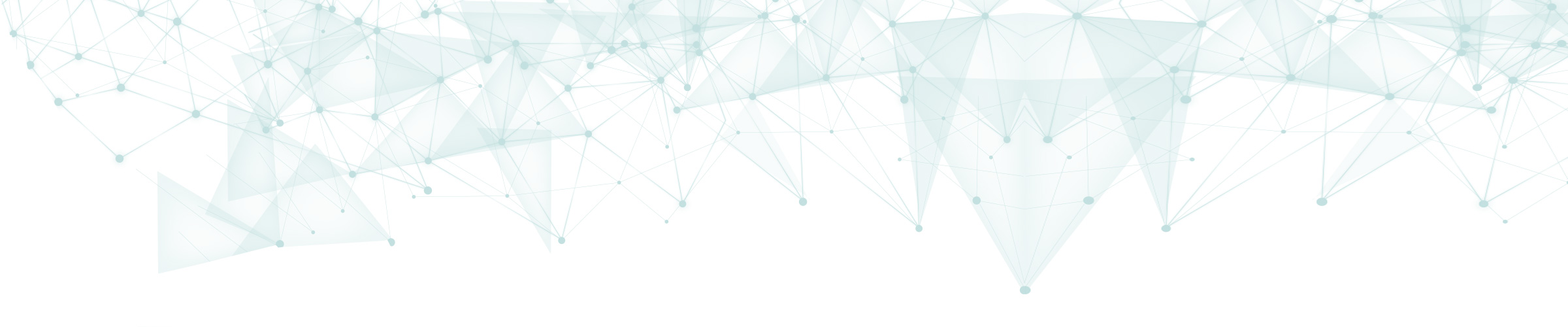 Santa Catarina registra avanço de 3,2% na atividade econômica do anoO Índice de Atividade Econômica Regional de Santa Catarina (IBCr-SC), calculado pelo Banco Central do Brasil e considerado como uma prévia do PIB, caiu -0,1% na passagem de abril para maio. No Brasil, houve avanço de 0,54% nesse comparativo. No ano, a atividade econômica de Santa Catarina cresce 3,18% contra 0,94% observado no Brasil.Índice de Atividade Econômica – Brasil e Santa CatarinaSérie com ajuste sazonalFonte: BACEN/Observatório FIESC.Quando comparado com maio de 2018, a atividade econômica de Santa Catarina cresceu 8,11%. Os números do Banco Central ainda mostram que, no acumulado do ano, o indicador do nível de atividade catarinense registrou uma expansão de 3,18%. No cenário nacional, a variação de janeiro a maio de 2019 em relação ao mesmo período do ano anterior foi de 0,94%, na série sem ajustes sazonaisFonte: BACEN, Observatório FIESC.Na série com ajuste sazonal, em maio o indicador catarinense registrou o oitavo maior valor (145,01) desde o início da série histórica, iniciada em janeiro de 2003. Entre as Regiões, destaca-se positivamente no ano o crescimento dos estados da Região Sul, que cresce 3,44% e posiciona-se à frente das Regiões Sudeste (2,29%) e Centro-Oeste (1,54%). Por fim, as Norte e Nordeste apresentaram as menores variações no ano (1,45%) e (1,05%) respectivamente, sendo que no mês a única região que registrou variação negativa foi o Nordeste (-0,48%).Entre as Unidades da Federação que possuem indicadores de Atividade Econômica, o desempenho catarinense no ano detém a quarta posição no ano, atrás do Rio Grande do Sul, São Paulo e Ceará. No mês, o desempenho nacional é puxado pela influência positiva da Bahia – maior crescimento no mês entre as UFs (2,81%) – Pernambuco, Paraná e São Paulo. Todos os demais estados apresentaram variação negativa no mês.A estimativa abrange a produção estimada para os três setores, acrescida dos impostos sobre produtos.Fonte: BACEN/Observatório FIESC.PERÍODOSCBRMaio 2019 / Abril 2019*-0,100,54Maio 2019 / Maio 20188,114,40Jan-Mai 2019 / Jan-Mai 20183,180,94Índice de Atividade Econômica dos Estados BrasileirosÍndice de Atividade Econômica dos Estados BrasileirosÍndice de Atividade Econômica dos Estados BrasileirosÍndice de Atividade Econômica dos Estados BrasileirosUFVariação no Mês (%)Variação em 2019 (%)Ranking de Crescimento(Jan-Abr 2019)RS-0,833,591ºSP0,032,282ºCE-0,012,103ºSC-1,002,024ºPR0,301,745ºES-1,211,626ºMG-0,301,397ºGO-1,171,158ºAM-0,731,019ºPE0,690,5010ºRJ-0,34-0,0311ºBA2,81-0,6412ºPA-3,14-0,8613ºRegião Norte0,581,43Região Nordeste-0,481,05Região Centro-Oeste0,921,54Região Sudeste0,312,29Região Sul0,043,44Brasil0,540,94